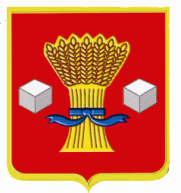 АДМИНИСТРАЦИЯДУБОВООВРАЖНОГО  СЕЛЬСКОГО  ПОСЕЛЕНИЯСВЕТЛОЯРСКОГО  МУНИЦИПАЛЬНОГО  РАЙОНАВОЛГОРАДСКОЙ  ОБЛАСТИПОСТАНОВЛЕНИЕ24.10.2018г.                                                       № 89 О создании комиссии по предупреждению и ликвидации чрезвычайной ситуации и обеспечению пожарной безопасности Дубовоовражного сельского поселения Светлоярского муниципального районаВолгоградской области  В соответствии с Постановлением Правительства РФ от 30.12.2003 года № 794 ( с изменениями в Постановлении Правительства № 335 от 27.05.2005г.) Постановлением главы администрации Волгоградской области от 02 октября 2003 г. № 755, утвердивших Положение О комиссии по предупреждению и ликвидации чрезвычайных ситуаций и обеспечению пожарной безопасности Волгоградской области, в целях приведения нормативной базы поселения, регламентирующей вопросы ГО  и ЧС, на основании Федерального закона от 06 октября 2003 года № 131-ФЗ «Об общих принципах организации местного самоуправления в Российской Федерации», руководствуясь Уставом Дубовоовражного сельского поселения Светлоярского муниципального района Волгоградской области, в связи с изменениями в кадровом составе: ПОСТАНОВЛЯЕТ    1.Создать комиссию по предупреждению и ликвидации чрезвычайной ситуации и обеспечению пожарной безопасности Дубовоовражного сельского поселения Светлоярского муниципального района Волгоградской области ( Приложение № 1)   2. Постановление № 86 от 26.12.2017 года «О создании комиссии по предупреждению и ликвидации чрезвычайной ситуации и обеспечению пожарной безопасности Дубовоовражного сельского поселения Светлоярского муниципального района Волгоградской области» считать утратившим силу.3       Данное постановление подлежит обнародованию в установленном на территории поселения порядке.4       Контроль исполнения  настоящего постановления оставляю за собой.                  Глава Дубовоовражного                  сельского поселения      	                                          В.В.Ахметшин                                                                                                                                Приложение №1                                                              СОСТАВКомиссии по предупреждению и ликвидации чрезвычайных ситуаций и обеспечению пожарной безопасности Дубовоовражного сельского поселения№ п/пДолжность   Ф.И.О.№ телефона     1.Председатель комиссииГлава поселенияАхметшинВиктор Викторович6-77-568-927-539-18-99     2.Заместитель председателяГлавныйспециалистадминистрацииТощеваТатьянаИвановна6-77-268-927-533-57-19     3.Секретарь комиссииВедущий специалистГончароваЗинаидаАлександровна6-77-268-904-433-79-52    4.Член комиссииМедицинский работникКлещевниковаАнна Николаевна6-77-338-927-507-33-67     5.Член комиссииУчастковый полицииСтепанов АндрейСергеевич8-999-744-08-86     6.Член комиссииНачальник участка  ЖКХКазбанов Владимир Александрович8-904-413-78-58